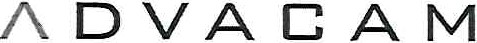 Imaging the UnseenTo:	Institute of Experimental and Applied PhysicsCzech Technical University in PragueHusova 240/5, 110 00 Prague 1Czech RepublicDate: 18th of June 2020Quotation number: 20091Subject: Quotation on 500um GaAs and 1000um CdTe Timepix3 assembly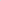 We are quoting Timepix3 assemblies:Description:Timepix3 assemblies with GaAs and CdTe sensorTested in probing station		Lead time: 2 weeks after the order placement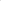 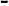 Item	Name	Part No.	Units	Unit price	price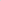 Notes: The price does not include VAT or sales tax.Terms of PaymentThe term of payment is 30 days from the date of invoice. Administration and payment of the value added tax (VAT) and any other taxes or fees required by local authorities are responsibility of the purchaser.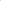 Schedule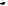 The lead-time is estimated based on current stock of sensors, other key camera parts and lead times of our suppliers. The actual lead-time at the date of purchase order may change.GaAs TPX3 ass.CdTe TPX3 ass.11€€€Total price